OECD economic growth forecasts:
@Investors AbroadStable growth momentum in the OECD is anticipated by the Composite Leading Indicators (OECD-CLI), August 2015.
Increased economic growth is expected in the Euro area, especially France and Italy... Chinese economy expected to slow down....See More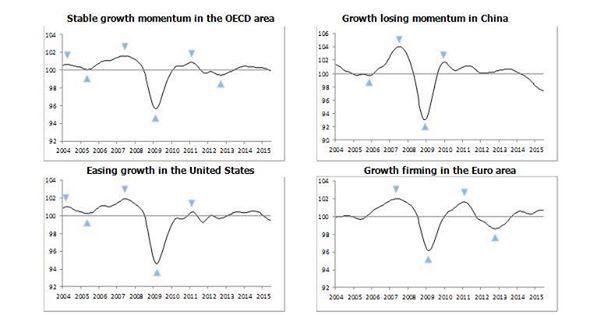 OECDIndicators point to firming growth in Euro area, especially France & Italy, and slowing in China http://bit.ly/1gWMxpRTop of Form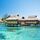 Like   Comment   ShareInvestors Abroad, Anette Neumann, Tariq Hameed, Stephen Ritter and 49 others like this.Investors Abroad Read more information here: ... ...http://www.oecd.org/.../composite-leading-indicators-cli...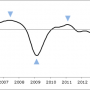 Composite Leading Indicators (CLI), OECD, August 2015OECD.ORGUnlike · Reply · Remove Preview · 3 · August 13 at 8:06pmtors AbroadConsulting/Business Services · 11,716 Likes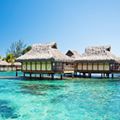 
- Traveling and Living Abroad. Residency Abroad
- Immigration, Dual Citizenship, Second Passport...Travel/Leisure